ANEXO VIII¹ Item demandado disponível em estoque? ______________________________Assinatura pesquisadorObs.: Se o item estiver disponível, informar se sua utilização compromete o planejamento institucional da área.______________________________Assinatura área técnica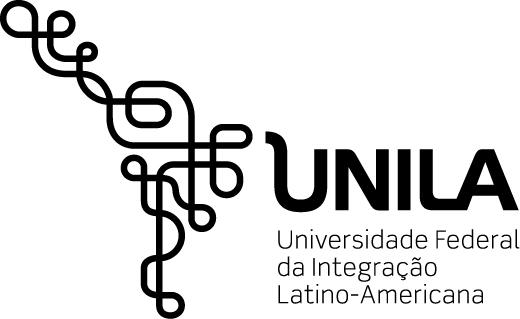 Ministério da EducaçãoUniversidade Federal da Integração Latino-AmericanaPró-Reitoria de Pesquisa e Pós-GraduaçãoFORMULÁRIO DE CONSULTA SOBRE DISPONIBILIDADE DE ITEMSINOPSE DO PROJETOSINOPSE DO PROJETOAprovado no edital nºTítulo do projetoNome do Grupo de PesquisaMATERIAIS MATERIAIS MATERIAIS nºDescrição do(s) item(ns)Disp. Fís.?¹PARECER SOBRE DISPONIBILIDADE